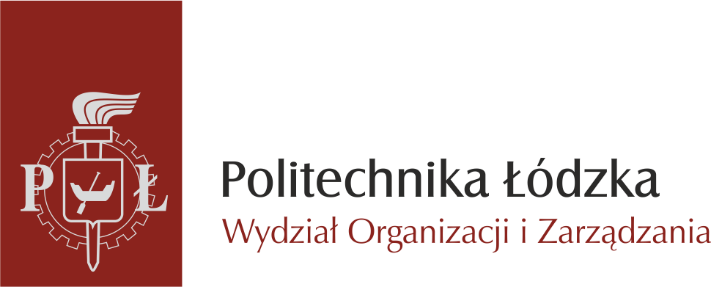 PRACA DYPLOMOWA na kierunku (nazwa instytutu/katedry)Promotor: 	(tytuł/stopień naukowy, imię i nazwisko)Opiekun pomocniczy:*) 	                                             (tytuł/stopień naukowy, imię i nazwisko)Promotor uczelni partnerskiej:**) 	                                                                    (tytuł/stopień naukowy, imię i nazwisko)ŁÓDŹ <>*	jeśli został powołany**	w przypadku procedury uznania